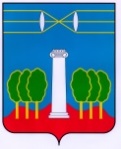 СОВЕТ ДЕПУТАТОВГОРОДСКОГО ОКРУГА КРАСНОГОРСКМОСКОВСКОЙ ОБЛАСТИР Е Ш Е Н И Еот 22.12.2022 №837/64О награждении Благодарственными письмами сотрудников 15 ПСО ФПС ГПС Главного управления МЧС России по Московской областиЗа добросовестное исполнение своих служебных обязанностей и в связи с празднованием Дня спасателя Российской Федерации, Совет депутатов РЕШИЛ:Наградить Благодарственными письмами с вручением памятных сувениров сотрудников 15 ПСО ФПС ГПС Главного управления МЧС России по Московской области:- Алейникову Анну Андреевну – инспектора планового экономического отдела, лейтенанта внутренней службы;- Иванову Татьяну Александровну – старшину группы обслуживания 134-й пожарно-спасательной части, сержанта внутренней службы;- Красникова Виталия Алексеевича – старшего пожарного 134-й пожарно-спасательной части, старшину внутренней службы;- Кузнецова Василия Михайловича – инспектора отдела надзорной деятельности и профилактической работы по г.о. Красногорск УНД и ПР ГУ МЧС России по Московской области, лейтенанта внутренней службы;- Чебурекова Александра Андреевича – добровольного пожарного «Добровольной пожарной команды Красногорского муниципального района»;- Шубина Александра Михайловича – старшего инструктора по вождению пожарной машины-водителя 4-ой пожарно-спасательной части, прапорщика внутренней службы.ПредседательСовета депутатов                                          		                С.В. ТрифоновРазослать: в дело, 15 ПСО ФПС ГПС Главного управления МЧС России по Московской области